ESCUELA SUPERIOR POLITÉCNICA DEL LITORALFACULTAD DE INGENIERIA ENEN ELECTRICIDAD Y COMPUTACIÓN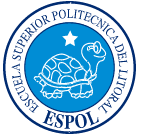 PROYECTO SEGUNDO PARCIALLectura de valor analógico de un potenciómetro y Un juego de números pares e impares con elementos de la tarjetaALUMNA:Maria Auxiliadora Coronel LainezParalelo: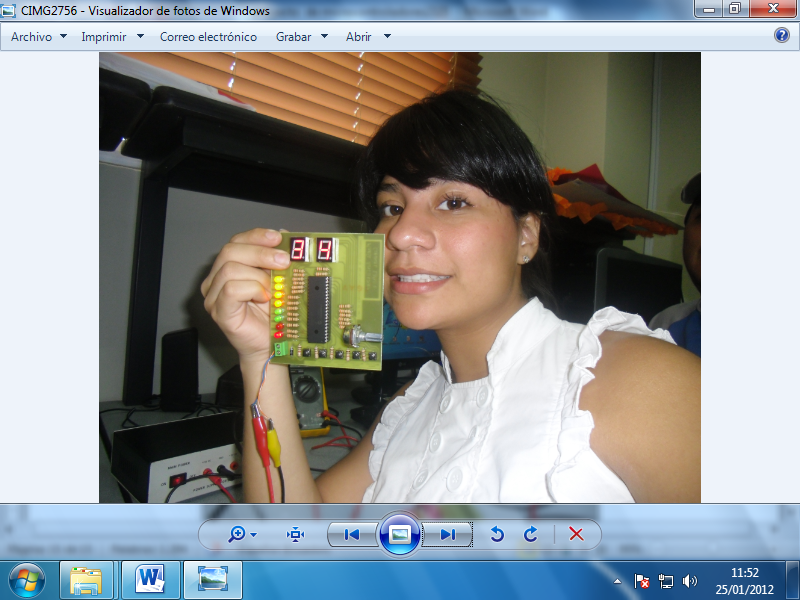 12Fecha de presentación: 25/01/20121.- ENUNCIADO DEL PROYECTOEJERCICIO 1DESCRIPCION:Lectura de los valores analógicos de un potenciómetro colocado en la bornera de entrada analógica, presentando las variaciones de valores  que están en binario, en 8 LEDs y en dos displays de 7 segmentos que son en dos dígitos decimales disponibles. Todo esto está programado en C.2.- dIAGRAMA DE BLOQUES3.- descripcion del algoritmoa. Para darle inicio debemos presionar el botón RA0. El cual genera un pulso que activara la entrada analógica en este caso el potenciómetro. b. Pasa por el proceso de conversión de analógico a digitalc. En el PORTB se encuentran los leds y estos leerán el valor de la ADC en binariod. En el PORTC Y PORTD se encuentran los displays de siete segmentos que mostraran el valor de la conversión ADC pero esta vez en decimal. 4.- Diagrama de Flujo1.- ENUNCIADO DEL PROYECTOEJERCICIO 2DESCRIPCION:Programa en C, que consiste en el cambio de secuencias de los leds dependiendo si el número mostrado en los displays es par o impar, el cambio de los displays de siete segmentos son controladas por las botoneras ubicadas en el PORTA2.- dIAGRAMA DE BLOQUES3.- descripcion del algoritmoPrimero se inicializan las variables que se utilizaran en el programa.Seteamos los puertos del PIC16F887 como entradas o salidas digitalesAl presionar el botón RA4 estamos dando inicio a nuestro programa, a su vez este botón hace de Reset.Una vez iniciado el programa comenzamos a configurar los displays con las botoneras RA2 y RA3 que corresponden a las decenas y a las unidades de un número decimal.Una vez con un valor mostrado en los displays al presionar el botón en RA1 mostrara dos secuencias diferentes en los leds que dependerá del número mostrado en los displays si este es par o impar.3.-DIAGRAMA DEL ALGORITMO4.-Diagramas de Flujo5.- LISTADO DELPROGRAMA FUENTE /* ======= PROYECTO DE MICROCONTROLADORES ========            SEGUNDO PARCIAL 2011-II TERMINO      Autor: Maria Auxiliadora Coronel Lainez   Descripcion del proyecto: Al inicializar el programa mostrara las iniciales de mi nombre AC (Auxiliadora Coronel)   PARTE I   Lectura de los valores analógicos de un potenciómetro colocado en la bornera de entrada analógica,   presentando las variaciones de valores (en binario) en 8 LEDs y en dos displays de 7 segmentos    (en dos dígitos decimales) disponibles.   PARTE II   Descripcion del proyecto: Dependiendo del valor mostrado en los displays (PORTC Y PORTD)                             Que son controladas por las botoneras RA2 y RA3                             si el numero es par o impar este mostrara una secuencia                             en los leds ubicados en el PORTB */long int temp_res, temporal, num,uni_num, dec_num;short salir=1;unsigned int temp_res;unsigned short cont,conta,numero,conta2;             //declaracion de Variables Globaleschar i;unsigned short mask(unsigned short num) {    switch (num)     {        case 0 : return 0x3F;        case 1 : return 0x06;        case 2 : return 0x5B;        case 3 : return 0x4F;        case 4 : return 0x66;            //Retorna numeros decimales en los        case 5 : return 0x6D;            //displays de siete segmentos        case 6 : return 0x7D;        case 7 : return 0x07;        case 8 : return 0x7F;        case 9 : return 0x6F;    }}void presentacion(unsigned short numero){      numero=(cont*10)+conta;           if(((numero%2)==0)&&(numero!=0)) //si es un numero PAR en los displays           {             delay_ms(150);             PORTB=0X81;             delay_ms(150);                 // Muestra la secuencia uno             PORTB=0X42;             delay_ms(150);             PORTB=0X24;             delay_ms(150);             PORTB=0X18;             delay_ms(150);             PORTB=0X24;             delay_ms(150);             PORTB=0X42;             delay_ms(150);             PORTB=0X81;             delay_ms(150);           }           else if(((numero%2)==1)&&(numero!=0)){  //Si es un numero IMPAR MOSTRADO EN             delay_ms(150);               //LOS DISPLAYS             PORTB=0XC0;             delay_ms(150);             PORTB=0X30;                  // Muestra la secuencia 2             delay_ms(150);             PORTB=0X0C;             delay_ms(150);             PORTB=0X03;             delay_ms(150);             PORTB=0X0C;             delay_ms(150);             PORTB=0X30;             delay_ms(150);             PORTB=0XC0;             delay_ms(150);            }            else{                     //Si el numero es igual a cero            Delay_ms(150);            PORTB=0XFF;            }}void potenciometro(){               while(salir==0){               temp_res = ADC_Read(0);  //se pregunta por la señal analogica               temporal = (temp_res)*97;               num      = (temporal)/1000;               PORTB    = num;         //se muestra en binario a traves de PORTB               dec_num  = num/(10);               uni_num  = num-((dec_num)*10);               PORTC    = mask(uni_num); //Se muestra las unidades en PORTC               PORTD    = mask(dec_num); //Se muestra las decenas en PORTD               delay_ms(50);              // Espera 50 mseg              if(RA1_bit==1){               salir=1;               }               }}void main(){     ANSEL=0x01;                    // entrada analogica para potenciometro RA0     ANSELH=0;                      //entradas o salidas digitales     PORTD=0;     TRISD=0;                      //PORTD, PORTC Y PORTB COMO salidas digitales     PORTB=0;                          TRISB=0;                     //configurando como salidas digitales     PORTC=0;     TRISC=0;     PORTA=255;                      //PORTA COMO ENTRADA DIGITAL     TRISA=255;     PORTE=255;     TRISE=255;     OPTION_REG = 0x80;             // Set timer TMR0     TMR0 = 0;     PORTD=0X77;                //inicilaes de mi nombre A (AUXILIADORA)     PORTC=0X39;                //iniciales de mi apellido C (CORONEL)     Delay_MS(200);     cont=0;     conta=0;     conta2=0;   while(1)    {         if(RA1_bit==1){                          //Si el primer boton es presionado           conta2++;                             // presenta el resultado en los leds           if(conta2==1){             //Contador que sigue la secuencia de las unidades           PORTC=0X3F;                       //y decenas           PORTD=0X3F;          // PORTB=0X00;           }           Delay_ms(200);           presentacion(numero);           }           if (RA2_bit==1 &&(conta2>=1))            {               Delay_ms(200);               if(cont==10)               cont=0;              //Boton 2 controla las decenas               PORTD=mask(cont);               cont++;            }            if (RA3_bit==1 &&(conta2>=1))                     //Boton 3 controla las unidades            {               Delay_ms(200);               if(conta==10)               conta=0;               PORTC=mask(conta);               conta++;            }            if(RA4_bit=1)   //4to boton RESETEA y empieza a funcionar            {                 //el potenciometro              Delay_ms(200);              PORTC=0x3F;              PORTD=0X3F;              cont=0;              conta=0;	salir=0;              potenciometro();           }     }}6.- SIMULACIONESMostrar las iniciales del nombre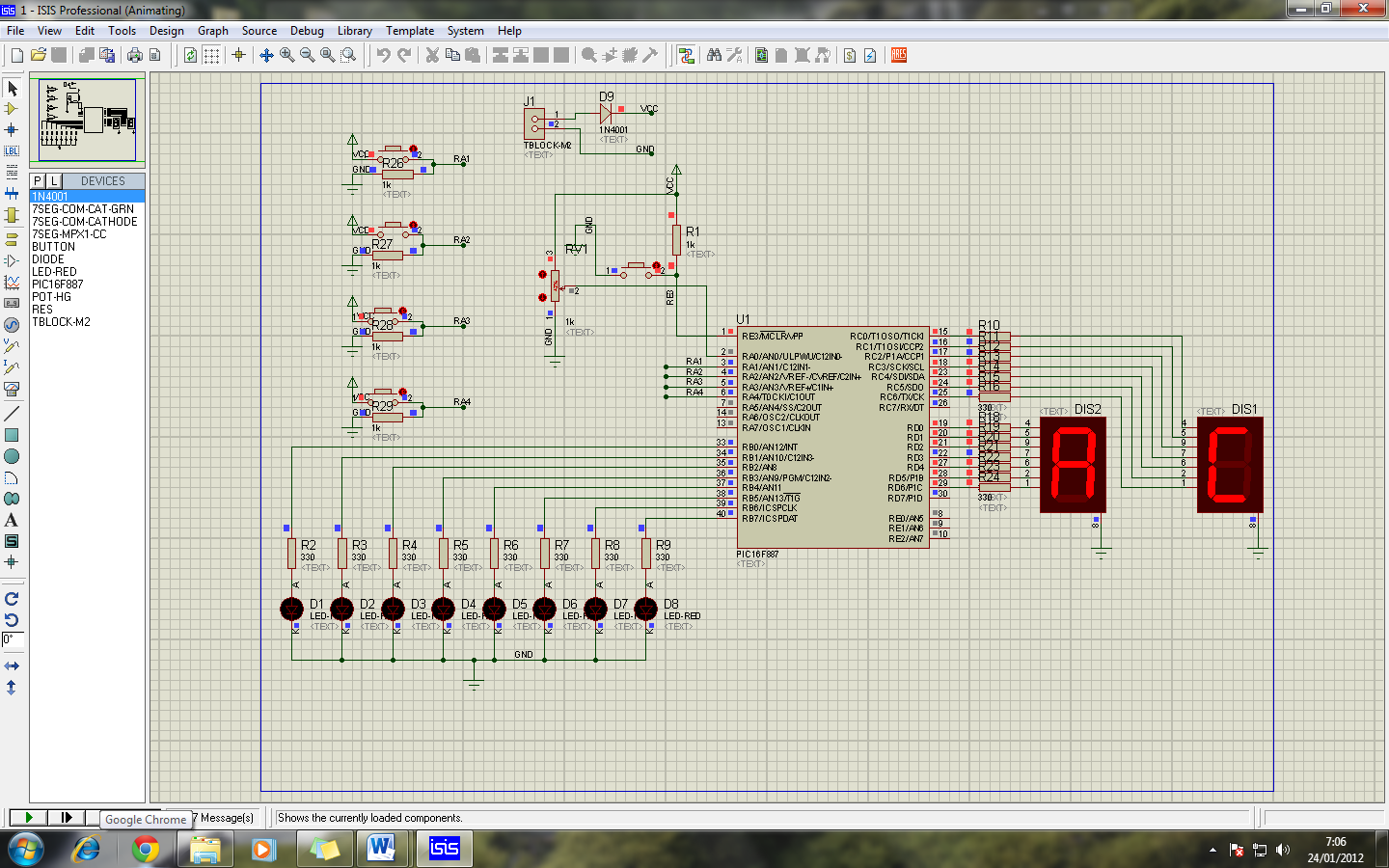 PARTE I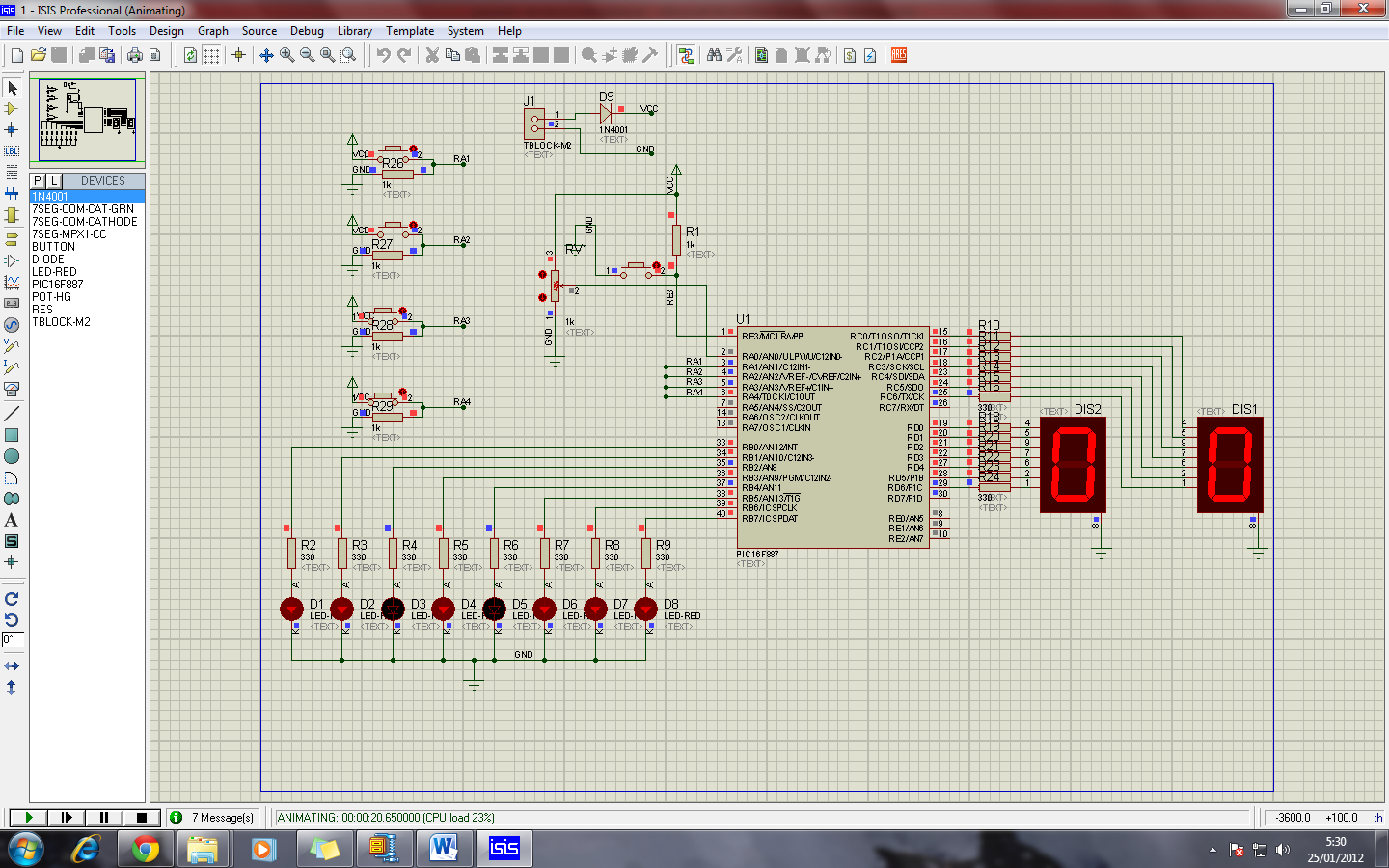 PARTE II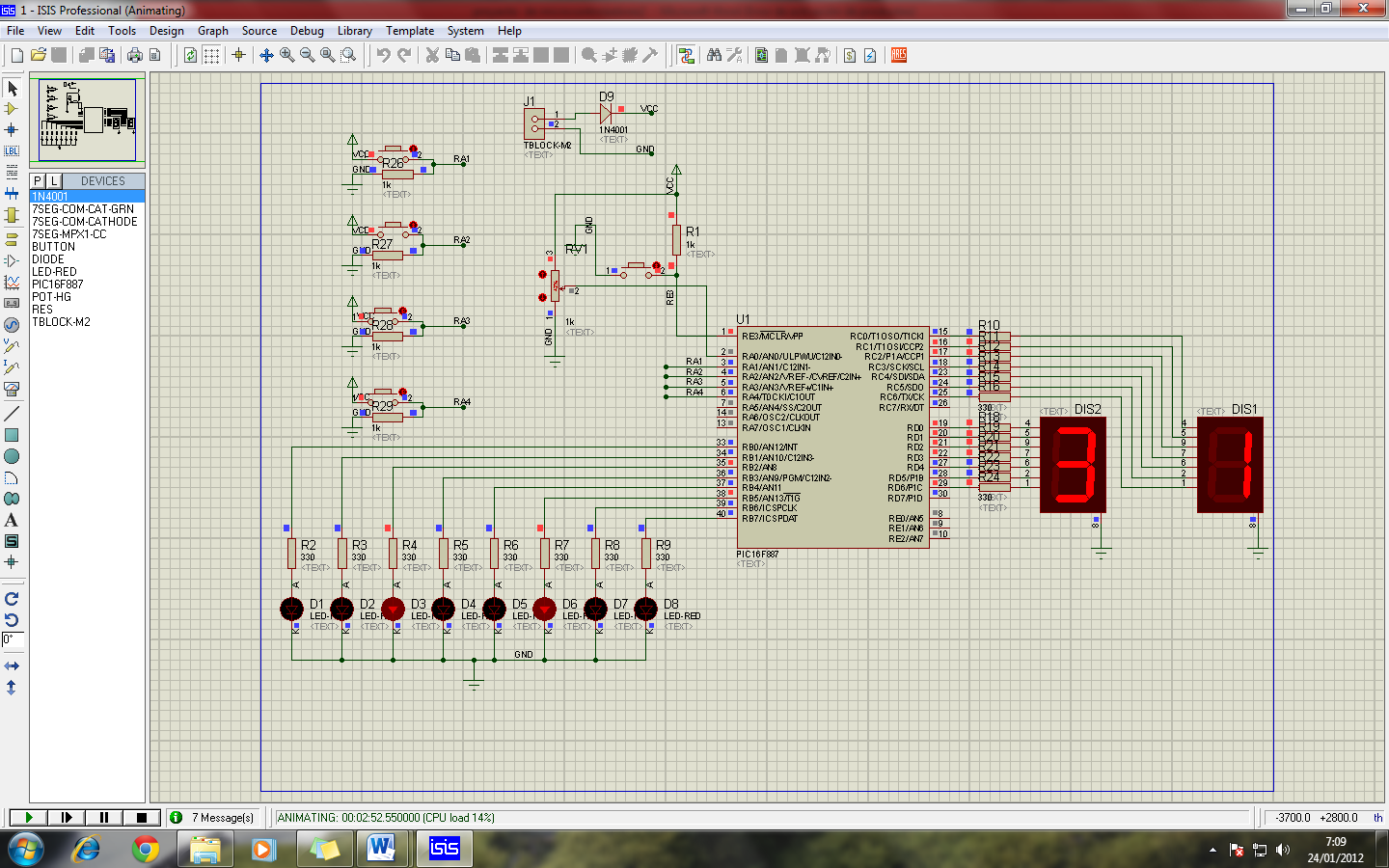 Muestra secuencia de números impar	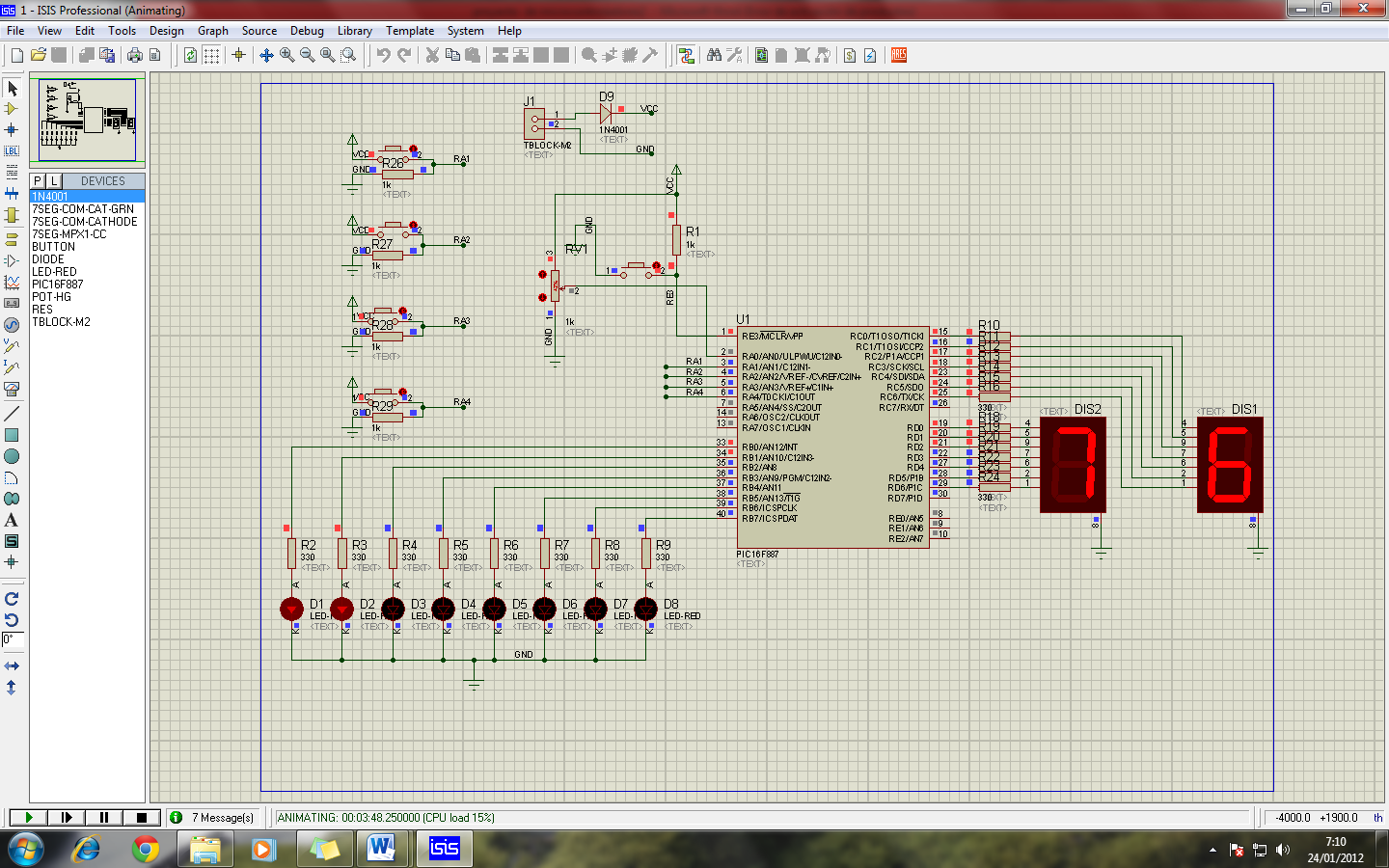 Muestra secuencia de números par7.- CONCLUSIONESNos hemos familiarizado con el entorno de programación en lenguaje C para la programación del microcontrolador, este lenguaje es más amigable que el lenguaje anterior, además lo importante y esencial es dominar un lenguaje para la programación de PIC, pero no es más óptimo y eficiente que el lenguaje anterior.Podemos programar cualquier microcontrolador de diversas maneras y crear e implementar juegos con los diferentes dispositivos electrónicos.MikroC dispone de una gama de librerías que podemos utilizar sin problema en donde solo necesitamos enviar el parámetro ya que MikroC nos facilita implementar o programar esta función.Una señal analógica puede llegar  al micro y ser transformada a señal digital con los módulos ADC y así poder gobernar un dispositivo que recepte y muestre la señal ya convertida.Puedo concluir diciendo que los dispositivos tienen un tiempo de retardo por lo tanto el retardo que nosotros colocamos en delay en realidad no está en tiempo real.8.- RECOMENDACIONESSiempre revisar el circuito y todas las conexiones que tengamos para que después se produzca la simulación de manera correcta muchas veces, las simulaciones producen errores es por mala conexión de circuito.Compilar el programa cada vez que se lo vaya a simular en el PROTEUS ya que si no se lo hace, el programa en .C no se actualiza por lo tanto puede que no estemos compilando la simulación vigente.Antes de utilizar una función, informarnos bien para que sirven ya sea revisando nuestros apuntes o podemos también verlo en la librería dentro del programa MikroC, para poderla llamar y usarla con éxito.Se recomienda que antes de empezar a programar tengamos una idea global de lo que vamos a realizar, caso contrario perderíamos mucho tiempo en programar un diseño.9. CIRCUITO IMPRESO FUNCIONANDO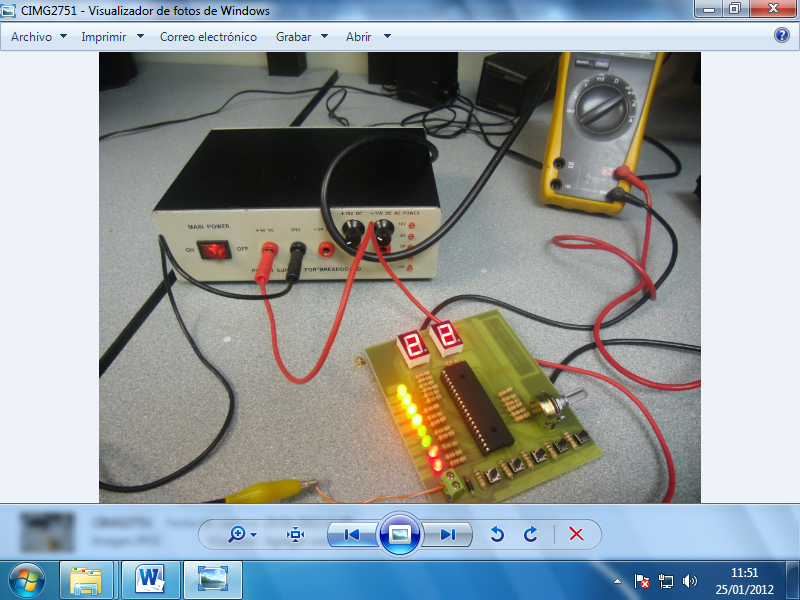 